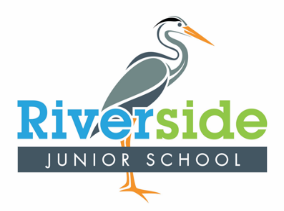 Times Tables Riverside Junior SchoolRationaleThe first aim of the National Curriculum for mathematics is to ensure that all pupils ‘become fluent in the fundamentals of mathematics, including through varied and frequent practice with increasingly complex problems over time, so that pupils have conceptual understanding and are able to recall and apply their knowledge rapidly and accurately to problems’.Learning times tables facts is an essential part of developing this fluency since it supports children to understand the relationship between numbers across different areas of maths. IntentThe National Curriculum states that the following times tables should be learnt in each year group:By the end of Year 4, pupils should know all the multiplication and division facts up to 12 x 12. This will be assessed with the statutory Multiplication Tables Check (MTC). The test is administered in school, using an online test of 25 multiplication questions. The results will then be shared with school to help us best support the children as they progress through Upper Key Stage Two at Riverside. Key information regarding the MTC test is attached below including parental guidance and how you can support your child at home using TT Rockstars alongside other useful programmes. As a school we are making daily efforts in our Maths lessons to practice our multiplication tables and improve our speed of recall. On the lead up to the MTC children will access the practice MTC on a computer weekly with their teacher to ensure that they are confident and comfortable under the test conditions. Useful links:The official DFE information for parents. This document offers responses to frequently asked questions from Year 4 parents or guardians - Multiplication tables check: information for parents - GOV.UK (www.gov.uk)Here you can find the official DFE Administration Guide which we will be using in school to administer the Multiplication Tables Check - Multiplication tables check - GOV.UK (www.gov.uk)All of the interactive games below can be accessed on a computer and are tablet friendly. These are games which we often use in school to practice our times tables and speed of recall.Hit the Button - Quick fire maths practise for 6-11 year olds (topmarks.co.uk)Multiplication Tables Check - Timestables.co.ukTimes tables memory game – Timestables.co.ukPlease see also the Multiplication and Division calculation policy. ImplementationTimes tables are taught explicitly at Riverside, through observing patterns, playing games, learning songs and using online resources such as Times Tables Rock Stars, for which all pupils have a personalised log in. In school some children also have access to our Catch Up Maths program which offers discrete sessions to close gaps in learning which relate to times table knowledge. Through these methods, we encourage pupils to recognise multiplication fact families and present questions in a variety of ways, including missing number and division questions which is applied often in upper Key Stage Two as ‘inverse operations’. ImpactWe regularly review our times tables provision and target support where required. From the Spring Term regular monitoring of Times Tables is administered by the Maths coordinator to identify any learning gaps and ensure that children are fully prepared for their MTC in Year 4. The MTC will enable us to evaluate our provision for the first time in the summer term 2022.Year 210, 2, 5Year 33, 4, 8Year 4 6, 9, 7, 11, 12